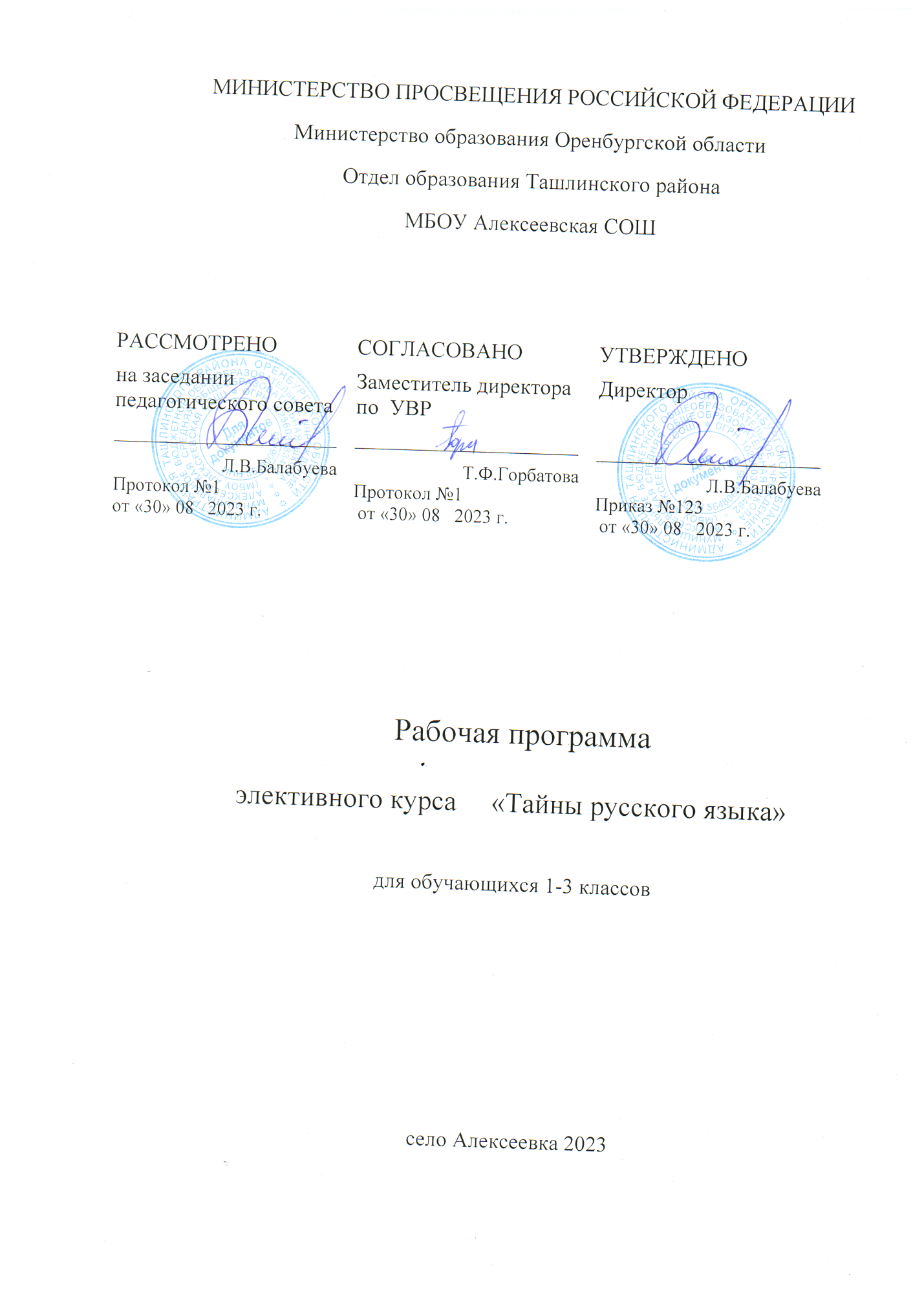                                         Пояснительная записка.Программа внеурочной деятельности по русскому языку «Тайны русского языка» составлена для работы с младшими школьниками и направлена на возможность познавательной деятельности.Реализуя программное содержание занятий с детьми, подобрав соответствующие ему формы, педагог постепенно переходит от простых результатов к более сложным.Данная программа может быть применена в школах, как с отдельно взятым классом, так и с группой учащихся из разных классов и параллелей.У первоклассников возникает много вопросов, на которые они хотят получить ответы. Изучение лингвистических интересов учащихся начальных классов показывает, как велико их желание узнать новое о русском языке. И хотя их «лингвистические» вопросы стоят в одном ряду с «нелингвистическими» и свидетельствуют лишь о любознательности вообще, они оказываются той необходимой предпосылкой, которая позволяет прививать интерес и любовь к русскому языку. Строгие рамки урока и насыщенность программы не всегда позволяют ответить на все вопросы детей, показать им богатство русского языка, раскрыть многие тайны.Содержание курса данной программы способствует развитию самостоятельности мысли, познавательного интереса, активизации творческих возможностей.Целью программы является формирование коммуникативных компетенций учащихся как показателя общей культуры человека, развитие устной и письменной речи.Для достижения поставленной цели необходимо решение следующих задач:структура программы позволяет расширить первоначальные знания о лексике, фонетике, грамматике русского языка;развитие речи, мышления, воображения школьников, умения выбирать средства языка в соответствии с особенностями с особенностями и условиями общения;воспитание позитивного эмоционально – ценностного отношения к русскому языку, чувства сопричастности к сохранению его уникальности и чистоты; пробуждение познавательного интереса к языку, стремление совершенствовать свою речь.Особенности программы  «Тайны русского языка»1кл.  «Путешествия по Стране Слов»2кл.  «Секреты орфографии»3кл.  «Занимательное словообразование»Методические принципы:занимательность;научность;сознательность и активность;наглядность;доступность;связь теории с практикой;индивидуальный подход к учащимся.Факультативный курс позволяет наиболее успешно применять индивидуальный подход к каждому школьнику с учётом его способностей, более полно удовлетворять познавательные и жизненные интересы учащихся. В отличие от классных занятий, на внеклассных учащиеся мало пишут и много говорят.Формы проведения занятий:лекции;практические занятия с элементами игр и игровых элементов, дидактических и раздаточных материалов, пословиц и поговорок, считалок, рифмовок, ребусов, кроссвордов, головоломок, сказок.анализ и просмотр текстов;самостоятельная работа (индивидуальная и групповая) по работе с разнообразными словарями.Интерес учащихся поддерживается внесением творческого элемента в занятия: самостоятельное составление кроссвордов, шарад, ребусов.В каждом занятии прослеживаются три части:игровая;теоретическая;практическая.Основные методы и технологии:технология  разноуровневого обучения;развивающее обучение;технология  обучения в сотрудничестве;коммуникативная технология.Выбор технологий и методик обусловлен необходимостью дифференциации и индивидуализации обучения в целях развития универсальных учебных действий и личностных  качеств школьника.Описание места курса  в учебном планеПрограмма рассчитана на 3 года. Занятия проводятся 1 раз в 2 недели по 35 минут (в 1 классе), по 45 минут во  2-3 классах. Курс изучения  программы  рассчитан на  учащихся 1–3-х классов.Содержание занятий в 1 классеТема 1. В мире безмолвия и неведомых звуков. (1ч.)  Разыгрывание немых сцен. Сказка «Мир без слов». Звукоподражание и «теория  ням-ням». Игры «Добавки», «Знаешь сам - расскажи нам».Тема 2. В Страну Слов. Первые встречи. (1ч.)  Игры «Слова – братья», «Эстафета». Разгадывание загадок. Сценка «Кто лишний». Головоломка «Ягоды». Рассказ «Снежные слова».Тема 3 . К тайнам волшебных слов.  (1ч.)Сказка «Волшебные слова». Разгадывание загадок, прослушивание стихов и рассказов о волшебных словах. Сценки «Когда слова теряют свою волшебную силу».Тема 4. Выбор друзей в Стране Слов.    (1ч.) Сказка «Игры гномов». Игры «Доброе – злое», «Только хорошее». Конкурс на внимание и чистописание. Парад Добрых слов.Тема 5. К несметным сокровищам Страны Слов. (1ч.) Головоломка «Сколько родственников». Беседа о духовном богатстве и богатстве русского языка. Знакомство с толковым словарём. Конкурс на лучшее толкование слов.  Игры «Назови по родству», «Кто больше?», «Цепочка слов».Тема 6. Чудесные превращения слов.(1ч.)Сказка  А. Шибаева «Буква заблудилась». Игры «Весёлые буквы», «Спрятавшееся слово». Инсценирование стихотворения А.Шибаева.Тема 7. В гости к Алфавиту.  (1ч)Чтение отрывка из книги С.Маршака «Весёлое путешествие от А до Я». Знакомство с орфографическим словарём. Пирамида «Всё на А». Сказка «Кутерьма». Игры «Волшебный колодец», «Помоги Р».Тема 8. К тайнам звуков и букв.  (1ч.) Разгадывание загадок. Тренировочные упражнения в произнесении звуков. Сказка «Лесной карнавал». Инсценирование  стихотворения В. Суслова из книги «Трудные буквы».Тема 9. В Королевстве Ошибок.(1ч.)Сочинение сказки. Прослушивание стихов и рассказов и работа по исправлению ошибок. Игра «Волшебная яблоня». Разыгрывание ситуаций.Тема 10. В Страну Слогов.   (1ч.)Игра на внимание «Исправь ошибки». Хоровое декларирование. Разгадывание головоломки. Игра с мячом «Продолжи слово».Тема 11.  Чудеса в Стране Слов. (1ч.)Разгадывание ребусов. Многозначные слова. Угадывание слов по их значению. Разыгрывание сценок. Головоломка. Слова – синонимы.Тема 12. К словам разнообразным, одинаковым, но разным. (1ч.)Слова – омонимы. Разгадывание загадок, шарад, ребусов. Инсценирование рассказов. Головоломка.Тема 13 На карнавале слов(1ч.).Рассказ учителя о словах-двойниках. Слова – омофоны. Прослушивание стихов и работа по их содержанию. Игры со словами – двойниками.Тема 14. Конкурс знатоков. (1ч.)Правила «Узелки на память». Кроссворд «Конкурс знатоков». Головоломка «дай толкование каждому слову». Игры с омонимами, омофонами.Тема 15. Необычный урок.(1ч.)Головоломка «Все слова на А». Слова – антонимы (рассказ учителя). Игра «Угадай - ка!» со словами – антонимами.Тема 16. Итоговое занятие. (1ч.)Разгадывание ребусов, загадок, шарад. Игры со словами синонимами, антонимами, омонимам. Инсценирование рассказов.Основные требования к знаниям и умениям учащихся к концу 1-го классаОбучающиеся должны знать:Отличие звука от буквы (звуки слышим, произносим, а буквы пишем и видим).
Признаки гласных и согласных звуков.
Буквы русского алфавита.
Родственные  слова.  Антонимы, многозначные слова. Системные связи слов.Обучающиеся должны уметь:Правильно произносить звуки, выделять звуки в слове, выполнять звуко-буквенный анализ слов. 
Распознавать твердые и мягкие, звонкие и глухие согласные звуки в словах. 
Делить слова на слоги.                                                                                                             Подбирать родственные слова.
Объединять слова в группы.
Проверять и правильно писать слова с безударной гласной в корне слова, с парными звонкими и глухими согласными в корне слова и в конце. 
Составлять текст по вопросам учителя.                                                                                  Работать со словарями.
Отгадывать загадки, ребусы, головоломки, шарады.                              Содержание занятий во 2 классеТема 1. Как обходились без письма?(1 ч.)Рассказ учителя «А начинали всё медведи». Слова в переносном смысле «медвежий угол, медвежья услуга». Сигналы – символы. Легенда о Тесее. Заучивание песенок – «напоминалок».Тема 2. Древние письмена.(1 ч.)Рисуночное письмо. Игра «Угадай символ». Сказка Р.Киплинга «Как было написано первое письмо». Иероглифы -  «священные знаки.Тема 3. Как возникла наша письменность? (1 ч.)Застывшие звуки. Финикийский алфавит. Греческий алфавит.  Кириллица или глаголица? Творческое задание «Придумай свой алфавит».Тема 4. Меня зовут Фонема.(1 ч.)Звуки-смыслоразличители. Игра «Наперегонки». Стихотворение Б.Заходера «Кит и Кот». Фонемы гласные и согласные. Игры с фонемами. Разыгрывание стихотворения Н.Матвеева «Путаница».Тема 5. Для всех ли фонем есть буквы?(1 ч.)Рассказ учителя «Как рождаются звуки». Звонкие и глухие «двойняшки». Игра «Строим дом». О воображении. Стихотворение Б.Заходер «МояВообразилия». Звонкие и глухие «одиночки». Твёрдые и мягкие фонемы. Таинственная буква. Буква - подсказчица. Буква – помощница. Буквы – актёры.Тема 6. «Ошибкоопасные» места. (1 ч.)«Зеркальные и незеркальные слова». Кому нужна зоркость? Отрывок из сказки Антуана де Сент-Экзюпери «Маленький принц». Орфографическая зоркость. Тренировочные упражнения.Тема 7. Тайны фонемы.(1 ч.)Чередование фонем. Ключ к тайнам фонемы. Заучивание песенки - «запоминалки».Тема 8. Опасные согласные. (1 ч.)Звуки – «волшебники» сонорные звуки. Согласные в слабой и сильной позиции. Сомнительный согласный. Игра «Опасные соседи». Тренировочные упражнения «Кто последний?» Звуки «живут» по закону составление «Свода законов».Тема 9. На сцене гласные.(1 ч.)Добрый «волшебник» - ударение. Игра «Поставь ударение».  Гласные без хлопот!Тема 10. «Фонемы повелевают буквами».(1 ч.)Фонемное правило. Добро пожаловать, ь! Въезд воспрещён, но … не всегда! Игры со словами. Разгадывание ребусов. Тренировочные упражнения.Тема 11. Ваши старые знакомые. Практическое занятие.(1ч.)Игры со словами с сочетаниями жи-щи, чу-щу, ча-ща, чк, чн, щн, нщ. Тренировочные упражнения.Тема 12. Правила о непроизносимых согласных.(1 ч.)Песенки - «напоминай-ки». Тренировочные упражнения. Нефонемное правило. Игра «Вставь слова». Разбор стихотворения «Про солнце» С.Маршака.Тема 13. Строительная работа морфем.(1ч.)«Строительные блоки» для морфем. Приставкины «смыслиночки». Игра «Образуй слова». «Смыслиночки» суффиксов. «Смыслиночки» окончания.Тема 14. Где же хранятся слова?(1ч.)Копилки слов. Как найти слово в словаре? Лингвистика – наука о языке. Работа со словарями.Тема 15. Поговорим обо  всех приставках сразу.(1ч.)Игры с приставками. Много ли на свете приставок. Работа со стихотворением С. Есенина. Правила написания приставок. Секрет безошибочного письма. Тренировочные упражнения. Опасные согласные в приставках. «Нарушители» правил. Коварная приставка -с. Самые трудные (пре- и при-). Песенка – «напоминай-ка». Игры и упражнения с приставками.Тема 16. Кто командует корнями?(1ч.)Чередование гласных в корне. Полногласные и неполногласные сочетания. Игра «Узнай их в лицо». Тренировочные упражнения. Работа с текстами. Орфограмма с девчачьим именем. Командуют гласные. Командуют согласные. Командует ударение. Командует смысл.Тема 17. Итоговое занятие. Олимпиада.(1ч.)Основные требования к знаниям и умениям учащихся к концу   2 - го классаОбучающиеся должны знать:            Правила правописания слов с изученными орфограммами.
            Признаки согласных и гласных звуков.                                                                                        Состав слова.                                                                                                                                  Признаки родственных слов.                                                                                                         Виды пересказа.                                                                                                                            Обучающиеся должны уметь:            Различать приставки и предлоги.             Писать предлоги раздельно со словами, приставки – слитно.
            Разбирать слова по составу.
            Проверять написание безударных гласных, парных звонких и глухих согласных, непроизносимых согласных в корне слова.
            Писать НЕ с глаголами.
            Работать со словарем.             Группировать и подбирать слова на определенные правила.
            Различать разделительные твердый (ъ) и мягкий (ь) знаки, писать с ними слова.
            Составлять рассказы по картинке.                                                                                                 Пересказать текст.Содержание занятий в 3 классеТема 1.  Сказочное царство слов.(1ч.)Беседа о красоте и богатстве народной речи. На примерах произведений устного народного творчества показывается богатство русского языка, народная фантазия, мудрость народа. Конкурс на знание пословиц и поговорок.Тема 2.   Путешествие в страну слов.  (1ч.)Знакомство с тематическими группами слов. Игра «Слова- братья». Составление тематического словаря о грибах. Игра «Эстафета». Разгадывание загадок. Работа с рассказом Н.Надеждиной « Снежные слова».Игра « Найди лишнее слово»Тема 3. Чудесные превращения слов.(1ч.)Дается представление о превращении слов, умение находить «сбежавшие» из слов буквы. Игра «Найди заблудившуюся букву». Игра «Грустные превращения». Шарады. Рассказ – загадкаТема 4.  В гостях у слов родственников. (1ч.)Знакомство с разными группами родственных слов. Подбор родственных слов с заданным корнем. Закрепление знаний отличительных признаков слов – родственников. Работа над стихотворением «О странном саде с необыкновенным урожаем» Е. Измайлов. Выбор из стихотворений слов- родственников.Тема 5.   Добрые слова (1ч.)Беседа о богатстве лексики русского языка «добрыми словами». Работа со стихотворением В. Коркина «Доброе утро». Игра «Умеете ли вы здороваться?». Работа с текстами на данную тему.Тема 6.  Экскурсия в прошлое (1 ч.)Знакомство со словами- историзмами и архаизмами. Выбор из текста древних слов. Творческая работа. Объяснение устаревших слов.Тема 7.  Новые слова в  русском языке.(1ч.)Рассказ учителя «Откуда приходят новые слова?» Неологизмы в русском языке. Нахождение неологизмов в текстах. Игра «Угадай-ка».Тема 8.  Встреча с зарубежными друзьями.(1ч.)Знакомство с заимствованными словами.  Рассказ «Откуда  пришли слова- пришельцы». Работа над стихотворением С. Я. Маршака. Признаки слов – пришельцев. Игра «Шесть и шесть».Тема 9.  Синонимы в русском языке (1ч.)Знакомство со словами- синонимами. Работа над стихотворением А. Барто «Игра в слова». Беседа «Что обозначают слова- синонимы». Нахождение  слов-синонимов в тексте.Тема 10. Слова-  антонимы  (1ч.)Знакомство со словами – антонимами. Случаи употребления антонимов в русском языке. Выделение антонимов из рассказа Л. Н. Толстого «Лебеди». Работа над стихотворением В. Орлова «Спор». Игра «Подбери нужные слова». Работа над подбором слов- антонимов. Рассказ учителя о  роли антонимов в русском языке.Тема11.  Слова- омонимы (1ч.)Омонимы в русском языке и их роль. Работа над рассказом И. Туричина «Есть». Игра «Докажите…». Чтение рассказа Н. Сладкова «Овсянка».Тема 12.  Крылатые слова  (1ч.)Беседа о значении  «крылатых выражений» в русском языке. Подбор «крылатых выражений» в названиях  текста.  Работа с выражениями, употребляемыми в переносном значении и их смысла. Работа со стихотворениями Н. Силкова «Прикусил язык» и В. Орлова «Ни пуха, ни пера».Тема 13.  В королевстве ошибок. (1ч.)Игра «Исправь ошибки». Работа с  произведениями,  где  допущены орфографические ошибки. Игра « Произноси правильно». Инсценировка П. Реброва «Кто прав?».Тема 14.  В стране Сочинителей.(1ч.)Беседа о рифмах. Работа с загадками. Сочинение собственных загадок по заданным рифмам. Конкурс загадок в рисунках. Сочинение сказок о дружбе, о добре и зле.Тема 15.  Искусство красноречия. (1ч.)Знакомство с понятием «красноречие». Чтение образцовых текстов и их анализ. Пересказы. Собственные упражнения в создании разных речей.Тема 16.  Праздник творчества и игры. (1ч.)Творческие задания для формирования  орфографической зоркости. Дидактические игры, направленные на развитие познавательного интереса  к русскому языку. Интеллектуальная игра «Умники и умницы».Тема 17.  КВН по русскому языку. (1ч.)Командное соревнование на проверку знаний по русскому языку.  Основные требования к знаниям и умениям учащихся к концу  3-го классаОбучающиеся должны знать:      Правила правописания слов с изученными орфограммами.
      Признаки частей речи (имени существительного, имени прилагательного, местоимения, глагола).
      Главные члены предложения.
      Состав слова.Обучающиеся должны уметь:      Различать приставки и предлоги. Писать предлоги раздельно со словами, приставки – слитно.
      Разбирать предложения по членам предложения.
      Обозначать на письме интонацию перечисления.
      Разбирать слова по составу.
      Проверять написание безударных гласных, парных звонких и глухих согласных, непроизносимых согласных в корне слова.
      Писать правильно слова с удвоенными согласными.
      Определять род, число имен существительных и имен прилагательных.
      Определять число, время глаголов.
      Писать НЕ с глаголами.
      Работать со словарем. Группировать и подбирать слова на определенные правила.
      Различать разделительные твердый (ъ) и мягкий (ь) знаки, писать с ними слова.
      Составлять рассказы по картинке.Планируемые результаты.- увеличение числа учащихся, занимающих призовые места и входящих в десятку в предметных олимпиадах школьного, муниципального уровня, всероссийского и международного уровней;- повышение интереса учащихся к предмету русский язык.1-й классЛичностные результаты:осознавать роль языка и речи в жизни людей;эмоционально «проживать» текст, выражать свои эмоции;понимать эмоции других людей, сочувствовать, сопереживать;высказывать  своё отношение к героям прочитанных произведений, к их поступкам.Метапредметые результатыРегулятивные УУД:определять и формулировать цель деятельности  с помощью учителя;учиться высказывать своё предположение (версию) на основе работы с материалом;учиться работать по предложенному учителем плануПознавательные УУД:находить ответы на вопросы в тексте, иллюстрациях;делать выводы в результате совместной работы класса и учителя;Коммуникативные УУД:оформлять свои мысли в устной и письменной форме (на уровне предложения или небольшого текста);слушать и понимать речь других;учиться работать в паре, группе; выполнять различные роли (лидера, исполнителя).2-й классЛичностные результаты:осознавать роль языка и речи в жизни людей;эмоционально «проживать» текст, выражать свои эмоции;понимать эмоции других людей, сочувствовать, сопереживать;обращать внимание на особенности устных и письменных высказываний других людей (интонацию, темп, тон речи; выбор слов и знаков препинания: точка или многоточие, точка или восклицательный знак).Метапредметные результатыРегулятивные УУД:определять и формулировать цель деятельности  с помощью учителя;учиться высказывать своё предположение (версию) на основе работы с материалом;учиться работать по предложенному учителем плануПознавательные УУД:находить ответы на вопросы в тексте, иллюстрациях;делать выводы в результате совместной работы класса и учителя;преобразовывать информацию из одной формы в другую: подробно пересказывать небольшие тексты.Коммуникативные УУД:оформлять свои мысли в устной и письменной форме (на уровне предложения или небольшого текста);слушать и понимать речь других; пользоваться приёмами слушания: фиксировать тему (заголовок), ключевые слова;выразительно читать и пересказывать текст;договариваться с одноклассниками совместно с учителем о правилах поведения и общения оценки и самооценки и следовать им;учиться работать в паре, группе; выполнять различные роли (лидера, исполнителя).3-й классЛичностные результатыэмоциональность; умение осознавать и определять (называть) свои эмоции;эмпатия – умение осознавать и определять эмоции других людей; сочувствовать другим людям, сопереживать;чувство прекрасного – умение чувствовать красоту и выразительность речи, стремиться к совершенствованию собственной речи;любовь и уважение к Отечеству, его языку, культуре;интерес к чтению, к ведению диалога с автором текста; потребность в чтении;интерес к письму, к созданию собственных текстов, к письменной форме общения;интерес к изучению языка;осознание ответственности за произнесённое и написанное слово.Метапредметные результатыРегулятивные УУД:самостоятельно формулировать тему и цели урока;составлять план решения учебной проблемы совместно с учителем;работать по плану, сверяя свои действия с целью, корректировать свою деятельность;в диалоге с учителем вырабатывать критерии оценки и определять степень успешности своей работы и работы других в соответствии с этими критериями.Познавательные УУД:перерабатывать и преобразовывать информацию из одной формы в другую (составлять план, таблицу, схему);пользоваться словарями, справочниками;осуществлять анализ и синтез;устанавливать причинно-следственные связи;строить рассуждения;Коммуникативные УУД:адекватно использовать речевые средства для решения различных коммуникативных задач; владеть монологической и диалогической формами речи.высказывать и обосновывать свою точку зрения;слушать и слышать других, пытаться принимать иную точку зрения, быть готовым корректировать свою точку зрения;договариваться и приходить к общему решению в совместной деятельности;задавать вопросы. 1-й класс   «Путешествия по Стране Слов»Тематическое планирование   (16 часов)2-й класс «Секреты орфографии»Тематическое планирование      (17 часов)3 класс     «Занимательное словообразование»Тематическое планирование. (17 часов)№п.пТема занятияКоличество часовДата проведенияДата по факту1В мире безмолвия и неведомых звуков.12В страну слов. Первые встречи.13К тайнам волшебных слов.14Выбор друзей в Стране Слов15К несметным сокровищам Станы Слов.16Чудесные превращения слов.17В гости к Алфавиту.18К тайнам звуков и букв.19В Королевстве ошибок.110В Страну Слогов.111Чудеса в Стране Слов.112К словам разнообразным, одинаковым, но разным.113На карнавале слов.114Конкурс знатоков.115Необычный урок.116Итоговое занятие.1Итого 16 часов№п/пТема занятияКоличество часовДата проведенияДата по факту1Как обходились без письма?12Древние письмена.13Как возникла наша письменность?                                  14Меня зовут Фонема.15Для всех ли фонем есть буквы?16«Ошибкоопасные» места17Тайны фонемы18Опасные согласные19На сцене гласные110«Фонемы повелевают буквами»111Когда ь пишется, а когда не пишется?1    12Правила о непроизносимых согласных113Строительная работа морфем114Где же хранятся слова?115Поговорим обо всех приставках сразу116Кто командует корнями?117Итоговое занятие1Итого 17часов№ п/пТема занятияКоличество часовДата проведенияДата по факту1Сказочное царство слов .12Путешествие в страну Слов.13Чудесные превращения слов.14В гостях у слов- родственников.15Добрые слова.16Экскурсия в прошлое. Устаревшие слова.17Новые слова в русском языке.18Встреча с зарубежными друзьями.19Синонимы в русском языке.110Слова- антонимы.111Слова- омонимы.112Крылатые слова.113В королевстве ошибок.114В стране Сочинителей.115Искусство красноречия.116Праздник творчества и игры.117КВН по русскому языку.1Итого 17 часов